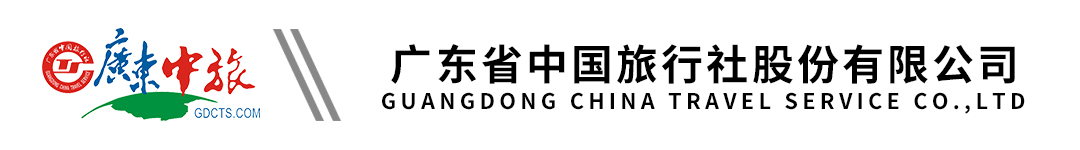 【MSC地中海邮轮.荣耀号】上海-济州-下关-福冈-上海 6 天5 晚  |  海上超长LED天幕 |  乐高海上乐园 |  海上星厨美食行程单行程安排费用说明其他说明产品编号YL1709276676Pz出发地上海市目的地济州岛-福冈-下关行程天数6去程交通轮船返程交通轮船参考航班无无无无无产品亮点邮轮介绍：邮轮介绍：邮轮介绍：邮轮介绍：邮轮介绍：天数行程详情用餐住宿D1中国-上海登船  预计离港时间：17:00早餐：X     午餐：X     晚餐：邮轮晚餐   邮轮上D2韩国 济州岛  预计停靠时间：14:00—21:00早餐：邮轮上     午餐：邮轮上     晚餐：X   邮轮上D3日本-下关  预计停靠时间：12:00—22:00早餐：邮轮上     午餐：X     晚餐：邮轮上   邮轮上D4日本-福冈  预计停靠时间：08:00—21:00早餐：邮轮上     午餐：X     晚餐：邮轮上   邮轮上D5海上巡航早餐：邮轮上     午餐：邮轮上     晚餐：邮轮上   邮轮上D6中国-上海离船  预计离港时间：07:00早餐：邮轮上     午餐：X     晚餐：X   无费用包含1、荣耀号船票（含港务费）；1、荣耀号船票（含港务费）；1、荣耀号船票（含港务费）；费用不包含1、护照费用；1、护照费用；1、护照费用；预订须知未成年人出行：温馨提示1）若遇不可抗拒因素（如：遇台风等），邮轮公司有权改变行程及缩短港口停留时间，由此所产生的损失我司及邮轮公司概不负责退改规则1、因邮轮的特殊性，一经确认，不得取消及更改！如您因任何原因要求取消行程将根据以下条款收取退票违约金（如享受特殊促销优惠，一经确认不接受任何更改）：签证信息搭乘本航次往返，中国大陆护照可免签登陆日本停靠港口。报名材料中国大陆籍客人出行所需资料：从返程日期开始算有效期至少为六个月以上的护照原件 （至少2页空白页），同时请务必准备好两份护照首页信息页的复印件，A4纸张大小，请勿缩印。保险信息建议游客自行购买个人旅游意外保险，出游时请携带保险资料。保险信息持有中国大陆护照的旅客参加上海母港出发去日本的航次：